«УТВЕРЖДАЮ»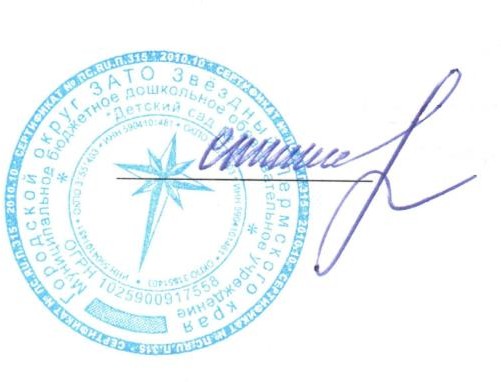 Заведующий МБДОУ«Детский сад №4» С.В. ГубановаМуниципальное бюджетное дошкольное образовательное учреждение«Детский сад № 4»КОНСПЕКТ НЕПОСРЕДСТВЕННОЙ ОБРАЗОВАТЕЛЬНОЙ ДЕЯТЕЛЬНОСТИ«Квест по сказкам Пушкина»Старшая группаКорепанова Людмила Геннадьевна,Дитятева Елена Владимировнавоспитатель     МБДОУ «Детский сад № 4»ЗАТО Звёздный2024г.Цель: Формирование у детей интереса к сказкам А. С. Пушкина через игровую деятельность.Задачи:-Закреплять знания детей о произведениях А. С. Пушкина- формировать умения детей работать в команде.-Воспитывать нравственно-патриотические и эстетические чувства дошкольников.- Воспитывать любовь и интерес к произведениям русских писателей.Воспитатель: Ребята, сегодня нам в группу кто-то пришел и боится к вам зайти, думает вы, что вы его не узнаете. У меня есть одна подсказка: День и ночь, как заведённый,По цепи златой кругом,Ходит этот зверь учёный.Знаешь, речь идёт о ком?(Ученый кот)»Конечно же, это Кот, но не простой, а из сказки, Помните из какой? Он просит нас помочь ему отыскать золотую рыбку.Поможем ему? Но сначала хочет проверить, как вы знаете сказки А.С. Пушкина, отгадайте загадки: «Загадки»Сказки Пушкина читал?Сетью той старик поймал,В море рыбку золотую.Знаешь, братец, снасть такую?(Невод)Вот под ясным синим небом,В море кто закинул невод?Злату рыбку изловил,Пожалел и отпустил?(Старик)Немало сказок интересных,Поведать может кот ученый.Так назовите же то место,Где с цепью дуб растет зеленый?(Лукоморье)На ветвях сидит не птица,А сидит краса-девица.Сладким голосом поёт,Над рекою в чаще:Околдует, зазовёт,И на дно утащит.(Русалка)Маленький зверекПесенки поет,И орешки все грызет(Белка)Золотую эту птицу,Посадил Дадон на спицу.Коль сидит та птица смирно,То вокруг царя все смирно.(Петушок) У царицы злой-презлойСобеседник непростой.Неживой, но говорящий,Скажет правду настоящую.(Зеркало)«За морем царевна есть,Что не можно глаз отвесть.Месяц под косой блестит,А во лбу звезда горит»О ком это говорится?(Царевна-лебедь)Кот учёный:   Молодцы, порадовали вы меня. Не хочу никак от вас уходить, скучно мне одному, самому себе сказки рассказывать и песни петь. Хочу, чтобы вы со мной поиграли.Игра «Поймай золотую рыбку»:Рыбаки встают друг за другом, в руках у них ложка (невод). Задача рыбака – поймать рыбку (зацепить ложкой рыбку и перекинуть ее из пруда в таз). Игра продолжается до тех пор, пока все рыбки не будут пойманы из пруда. Кот ученый: Молодцы, а вот еще загадка:Кто на ветке шишки грызИ бросал объедки вниз?Кто по елкам ловко скачетИ взлетает на дубы?Кто в дупле орехи прячет,Сушит на зиму грибы?(Белка)Игра  «Потеряшки»Ребята, помогите белочке, пожалуйста. Она перепутала сказки и предметы из них.Дети достают из мешочка предметы и говорят, из какой они сказки.(рыбка, яблоко, зеркальце, веревка, веретено, орешки, петушок).Кот: А вот еще задание. Помогите мне собрать в корзину как можно больше орешков для белочки. Сейчас по сигналу один игрок от каждой команды добежит до полянки, возьмет орешек и положит его в корзину. Как только поляна опустеет, испытание закончится. Молодцы, справились. Следующая загадка:Сосчитать совсем не простоНочью в темном небе звезды.Знает все наперечетЗвезды в небе... (звездочёт)Подвижная игра "Звездочет"В небе звездочки мигают, Звездам хочется играть. Звездочет считает звезды: 1,2,3,4,5! - Звездочет, Звездочет, Поиграй-ка с нами (дети идут в круг). Что покажешь ты нам, отгадаем сами!» (Звездочет показывает разные движения, а дети отгадывают, о чем идет речь).Как здорово, ребята! Мы с вами и сказки вспомнили и поиграли весело!Глянь-ка в отраженье вод,Птица белая плывет,То не птица, а царицаНа нее ты посмотри —Все в ней дивной красоты. (Царевна-Лебедь)Дидактическая игра «Собери картинку»Ребята подходят к столу,   на котором разрезные картинки (пазлы). Задание- собрать из частей сюжет из сказки. На одной из разрезных картинок «Золотая рыбка».Кот радуется золотой рыбке, вместе с ребятами загадывают желания.Воспитатель: Молодцы, ребята, мы справились со всеми заданиями, смогли найти золотую рыбку. А теперь предлагаю вам сделать для золотой рыбки синее море и отпустить ее на волю.Расскажите, какие Сказки А.С.Пушкина мы сегодня вспомнили.Кому помогали?Какие игры играли?Кот- А я приготовил для вас мультфильм «Сказка о царе Салтане».Дети рассаживаются на просмотр мультфильма.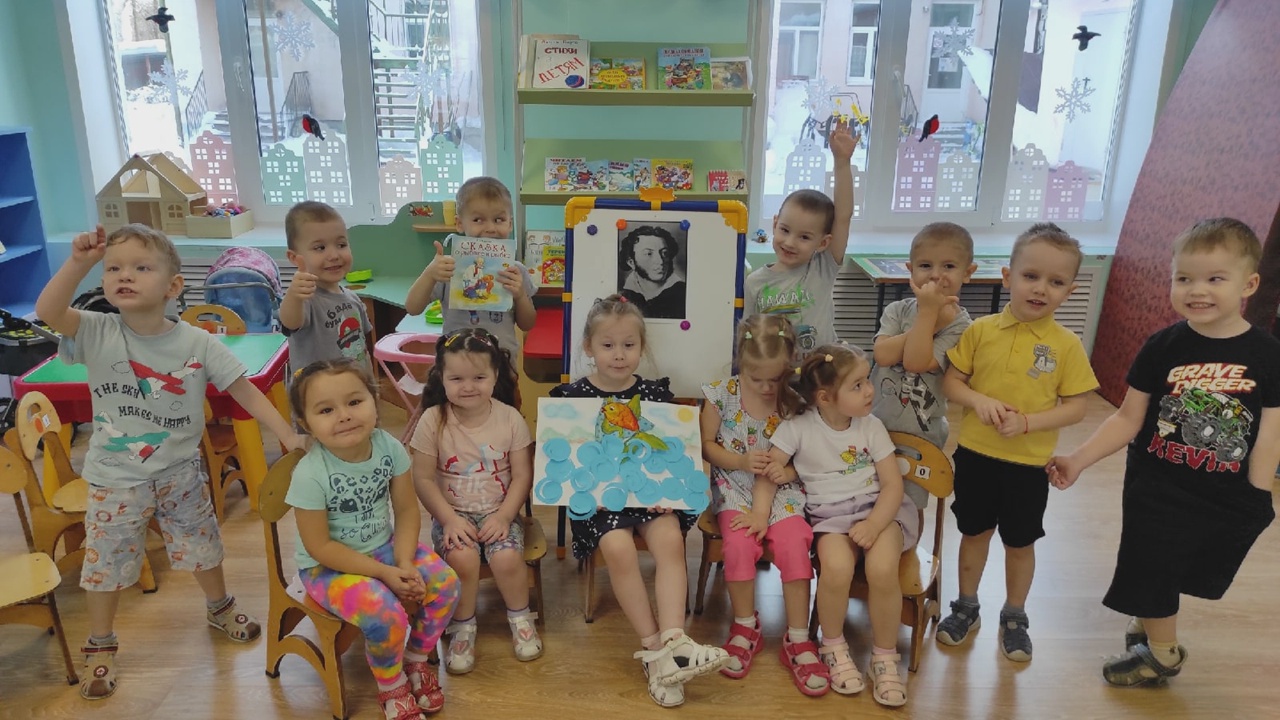 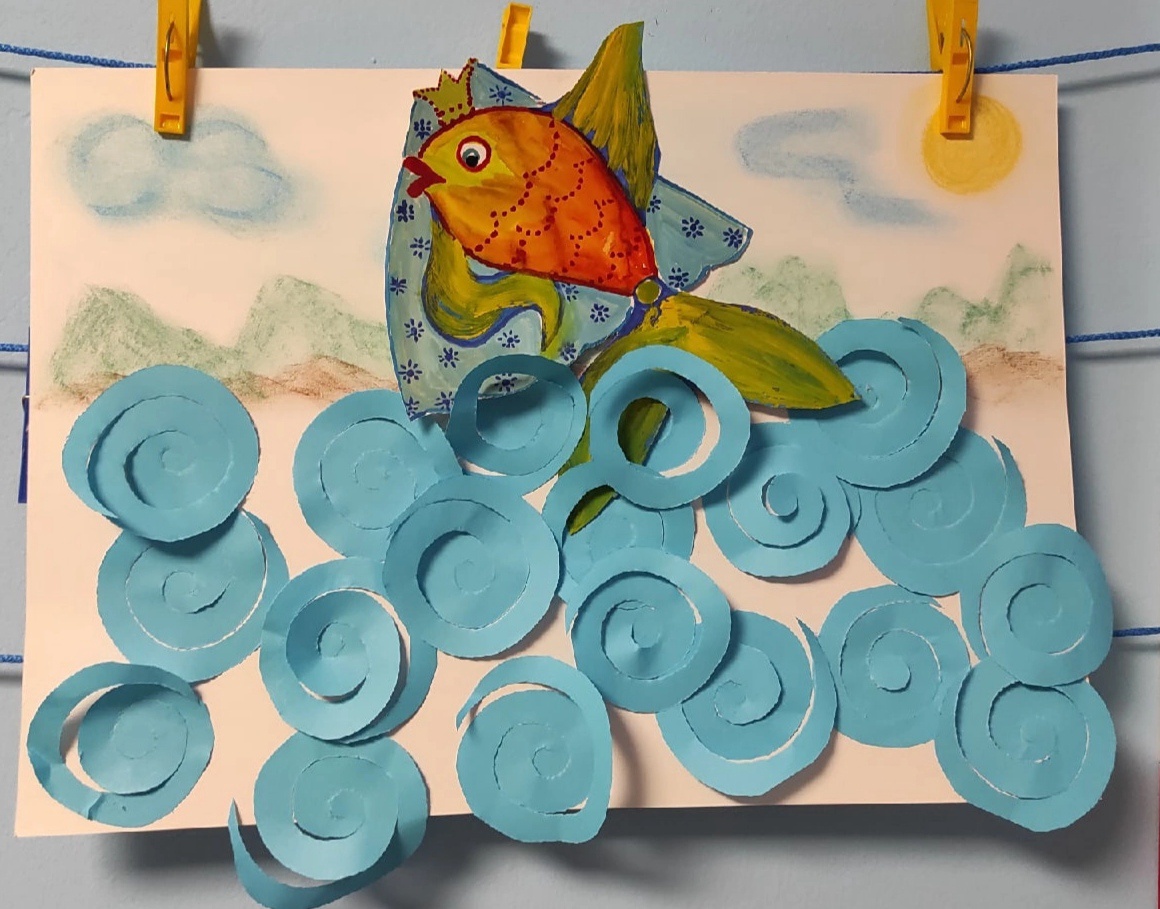 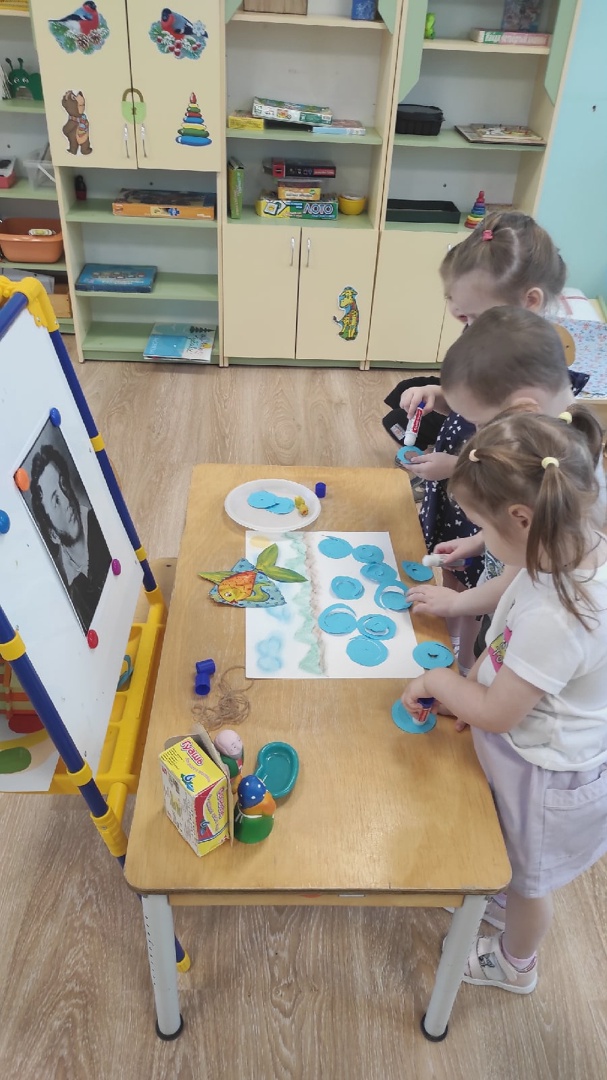 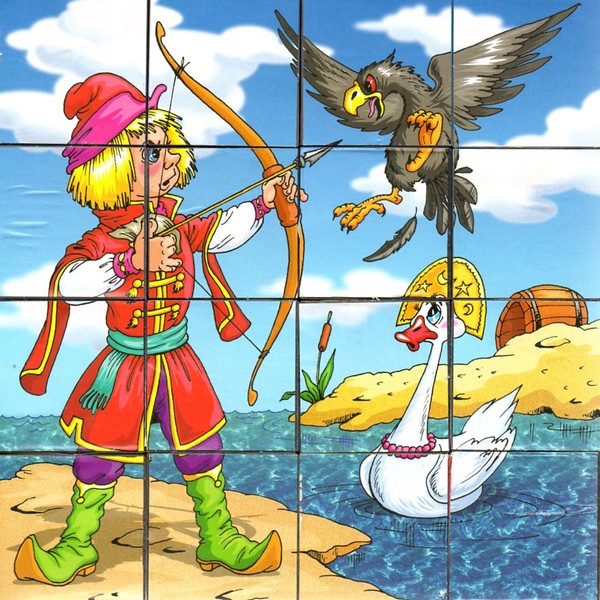 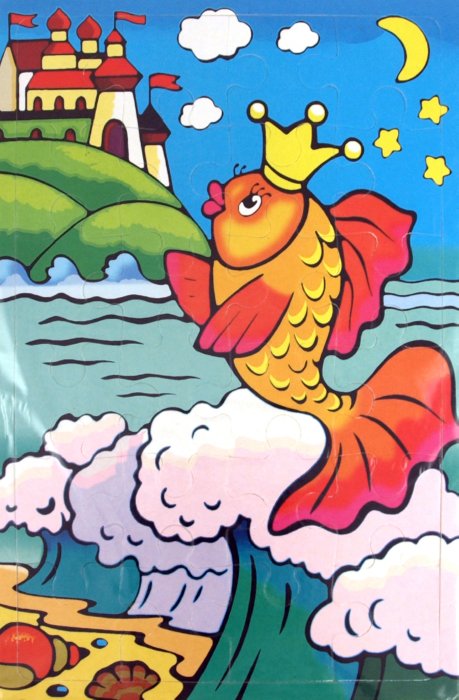 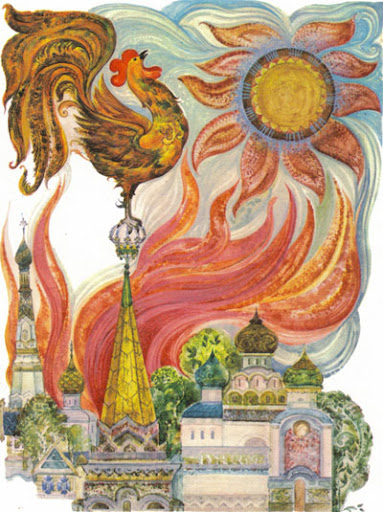 